ΑΝΑΚΟΙΝΩΣΗ - ΠΡΟΣΚΛΗΣΗΠΑΡΟΥΣΙΑΣΗΣ ΠΡΟΟΔΟΥ ΔΙΔΑΚΤΟΡΙΚΗΣ ΔΙΑΤΡΙΒΗΣΚαλείστε να παραστείτε στη παρουσίαση προόδου της διδακτορικής διατριβής της υποψήφιας διδάκτορα του Τμήματος Επιστήμης Φυσικής Αγωγής & Αθλητισμούκας …….που θα πραγματοποιηθεί την Τρίτη …….. Σεπτεμβρίου 2019με θέμα:«    …………..  »Τριμελής Συμβουλευτική Επιτροπή123ΧΩΡΟΣ ΠΑΡΟΥΣΙΑΣΗΣ:Αίθουσα Τηλεδιάσκεψης ΤΕΦΑΑ  Δημοκριτείου Πανεπιστημίου Θράκης (Κομοτηνή)Ώρα:   !!!     Την παρουσίαση μπορεί να παρακολουθήσει όποιος επιθυμεί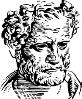 ΔΗΜΟΚΡΙΤΕΙΟ ΠΑΝΕΠΙΣΤΗΜΙΟ ΘΡΑΚΗΣΣΧΟΛΗ ΕΠΙΣΤΗΜΗΣ ΦΥΣΙΚΗΣ ΑΓΩΓΗΣ ΚΑΙ ΑΘΛΗΤΙΣΜΟΥΤΜΗΜΑ ΕΠΙΣΤΗΜΗΣ ΦΥΣΙΚΗΣ ΑΓΩΓΗΣ ΚΑΙ ΑΘΛΗΤΙΣΜΟΥ******ΔΙΔΑΚΤΟΡΙΚΟΣ ΚΥΚΛΟΣ ΣΠΟΥΔΩΝΑκαδημαϊκό έτος :Εξάμηνο:  